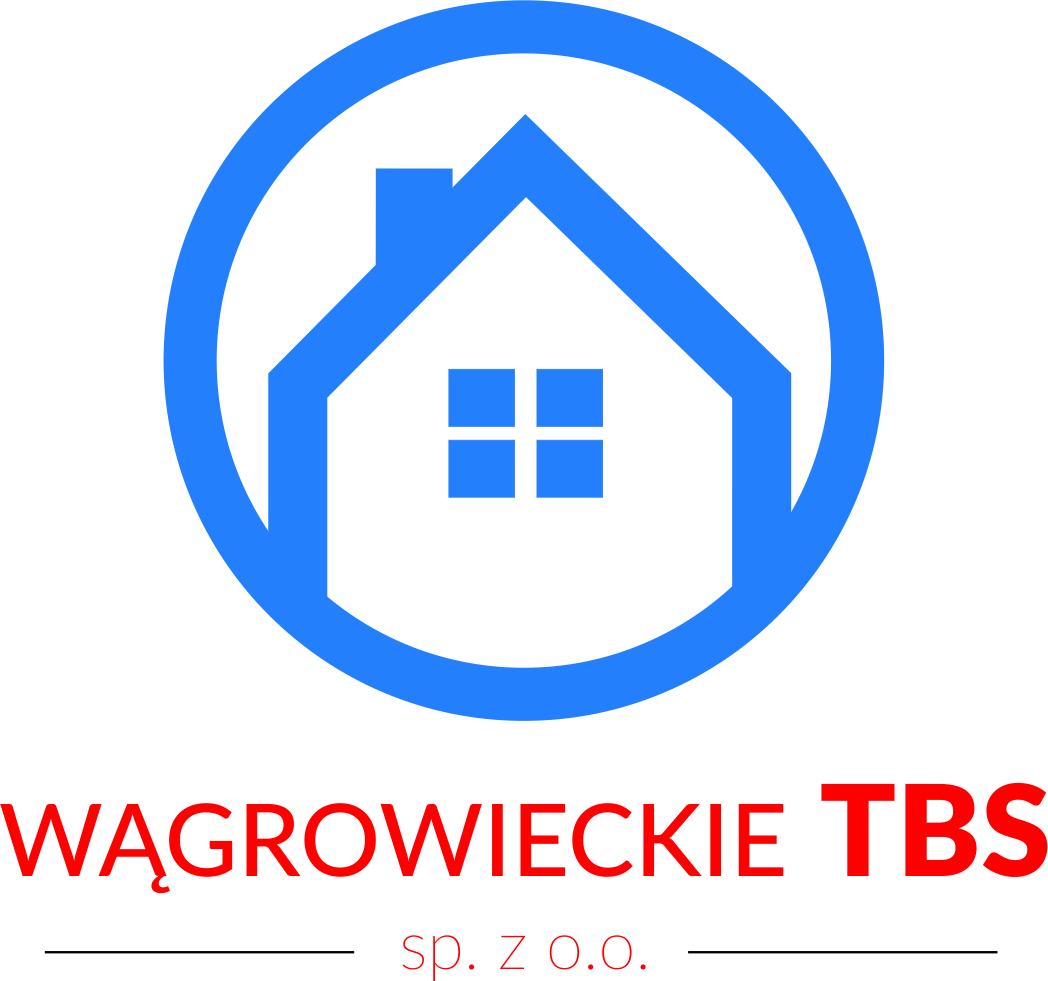 Oświadczenie właściciela:Pan/Pani
………………………………………………………………………………………..................
(Imię, Nazwisko)Zamieszkała/y w budynku .………………………………………………………………………………………………….. (ulica, nr domu, nr mieszkania)Informuję, że zmianie uległ mój adres korespondencyjny na:…………………………………………………………………………………………………..Informuję, że zmianie uległ mój nr telefonu na:…………………………………………………………………………………………………..Informuję, że zmianie uległ mój adres e-mail na:…………………………………………………………………………………………………..Informuję, że zmianie uległ mój numer telefonu:…………………………………………………………………………………………………..O powyższych zmianach należy poinformować zarządcę nieruchomości / TBS w ciągu 7 dni od daty ich wystąpienia.Oświadczam, że powyższe dane są zgodne ze stanem faktycznym.Wągrowiec, dnia ……………………...
 ……………………………………PodpisPo wypełnieniu oświadczenie proszę przekazać do administratora /zarządcy: Wągrowieckie TBS Sp. z o.o. w Wągrowcu ul. Rynek 12 62-100 Wągrowcu lub na adres mailowy: wtbs@wtbs.wagrowiec.eu